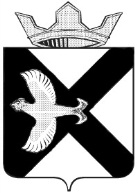 ДУМА МУНИЦИПАЛЬНОГО ОБРАЗОВАНИЯПОСЕЛОК БОРОВСКИЙРЕШЕНИЕ_____________2021 г.						                             №____  рп. Боровский                                                       Тюменского муниципального районаПроект вносится Главой муниципального образованияО внесении изменения в решение думы муниципального образования поселок Боровский от 29.04.2020 № 724 «Об утверждении Положения о порядке назначения и проведения собраний граждан, конференций граждан (собраний делегатов) в  муниципальном образовании поселок Боровский»       В соответствии со статьями 29, 30 Федерального закона от 06.10.2003 № 131-ФЗ «Об общих принципах организации местного самоуправления в Российской Федерации», руководствуясь Уставом муниципального образования поселок Боровский, Дума муниципального образования поселок БоровскийРЕШИЛА:1. В решение Думы муниципального образования поселок Боровский от 29.04.2020 № 724 «Об утверждении Положения о порядке назначения и проведения собраний граждан, конференций граждан (собраний делегатов) в муниципальном образовании поселок Боровский» (далее – Решение) внести следующее изменение:приложение к Решению изложить в новой редакции согласно приложению к настоящему Решению.Обнародовать настоящее решение на информационных стендах и разместить на официальном сайте Администрации муниципального образования поселок Боровский в информационно-телекоммуникационной сети «Интернет».Настоящее решение вступает в силу после его обнародования.Председатель Думы	                                                             В.Н. СамохваловГлава муниципального образования		                              С.В. СычеваПриложение к решению Думы муниципального образования поселок Боровскийот 26.05.2021  №ПОЛОЖЕНИЕо порядке проведения собраний граждан, конференций граждан (собраний делегатов) в муниципальном образовании поселок БоровскийСтатья 1. Общие положения1. Настоящее Положение о порядке проведения собраний граждан, конференций граждан (собраний делегатов) в муниципальном образовании поселок Боровский (далее – Положение) устанавливает порядок назначения и проведения собраний и конференций граждан (собраний делегатов) в муниципальном образовании поселок Боровский (далее – муниципальное образование) для обсуждения вопросов местного значения, информирования населения о деятельности органов местного самоуправления и должностных лиц местного самоуправления, обсуждения вопросов внесения инициативных проектов и их рассмотрения.2. Собрания и конференции граждан (собрания делегатов) являются формами участия граждан в осуществлении местного самоуправления в муниципальном образовании.3. Собрание граждан, конференция граждан (собрание делегатов) проводится на всей территории муниципального образования или его части.4. В собраниях и конференциях граждан (собраниях делегатов) вправе принимать участие жители муниципального образования, зарегистрированные на территории муниципального образования и обладающие избирательным правом. 5. В собраниях по вопросам внесения инициативных проектов и их рассмотрения вправе принимать участие жители соответствующей территории, достигшие шестнадцатилетнего возраста.Статья 2. Порядок назначения и проведения собрания граждан1. Собрания граждан проводятся по инициативе населения, Думы муниципального образования (далее – Дума), Главы муниципального образования.2. Собрание граждан, проводимое по инициативе населения муниципального образования или Думы, назначаются решением Думы, а по инициативе Главы муниципального образования - распоряжением Главы муниципального образования.3. Инициатива населения о проведении собрания граждан осуществляется посредством создания инициативной группы из числа жителей муниципального образования в количестве не менее 10 человек, инициатива о проведении собрания в целях рассмотрения и обсуждения вопросов внесения инициативных проектов в количестве не менее 3 человек.4. Инициатива населения муниципального образования о проведении собрания граждан выдвигается посредством направления в Думу мотивированного обращения о проведении собрания граждан, подписанного всеми участниками инициативной группы, с указанием:вопросов, подлежащих обсуждению;места проведения собрания;предполагаемого количества участников собрания;территории проведения собрания;сведений об уполномоченных представителях инициативной группы (с указанием фамилии, имени, отчества (при наличии), даты рождения, места жительства (регистрации) и контактного номера телефона.Список инициативной группы составляется по форме согласно приложению к настоящему Положению и является неотъемлемой частью обращения о назначении собрания граждан. 4.1. Мотивированное обращение о назначении собрания граждан, подписанное всеми членами инициативной группы, направляется в Думу, которая обязана на очередном заседании назначить собрание граждан либо мотивированно отказать в его назначении. 4.2. Обращение регистрируется в соответствии с муниципальным правовым актом по делопроизводству Думы.4.3. Основанием отказа в назначении проведения собрания граждан может быть только нарушение порядка обращения с инициативой о проведении собрания граждан, установленного настоящим Положением.Копия решения Думы об отказе в назначении собрания граждан направляется уполномоченному представителю инициативной группы в течение 3 рабочих дней со дня его принятия.4.4. Отказ в принятии обращения не является препятствием для повторного внесения инициативной группой граждан обращения о назначении собрания граждан при условии устранения нарушений, повлекших отказ.5. В муниципальном правовом акте о назначении собрания граждан указывается:вопросы, выносимые на собрание граждан;дата (по инициативе населения - не позднее одного месяца со дня принятия решения Думы о назначении собрания граждан), время и место проведения собрания граждан;территория, на которой проводится собрание граждан.6. Муниципальный правовой акт о назначении собрания граждан подлежит обнародованию на информационных стендах и размещению на странице муниципального образования на официальном сайте Администрации Тюменского муниципального района не позднее чем за 10 дней до дня проведения собрания граждан.7. Организацию и проведение собрания граждан обеспечивает администрация муниципального образования (далее – Организатор собрания граждан).8. Для надлежащей подготовки и проведения собрания граждан Организатор собрания граждан обеспечивает следующие организационные меры:1) не позднее чем за 10 дней до дня проведения собрания граждан обеспечивает обнародование муниципального правового акта о назначении собрания граждан на информационных стендах и размещение на странице муниципального образования на официальном сайте Администрации Тюменского муниципального района;2) готовит повестку и регламент собрания граждан с указанием времени начала собрания граждан, времени, отведенного на обсуждение вопроса, времени окончания собрания граждан;3) определяет перечень должностных лиц федеральных органов государственной власти, органов государственной власти Тюменской области, органов местного самоуправления, представителей общественности, приглашаемых к участию в собрании граждан, и не позднее, чем за 5 дней до дня проведения собрания граждан направляет им соответствующие приглашения;4) обеспечивает возможность участия на собрании граждан представителей инициативной группы, иных жителей муниципального образования;5) регистрирует участников собрания граждан;6) взаимодействует с инициатором собрания граждан, с представителями средств массовой информации;7) обеспечивает обнародование на информационных стендах и размещение на странице муниципального образования на официальном сайте Администрации Тюменского муниципального района итогов собрания граждан;8) принимает иные меры, связанные с подготовкой и проведением собрания граждан.9. Перед началом собрания граждан Организатор собрания граждан обеспечивает регистрацию участников собрания граждан. Прибывшие на собрания граждан жители муниципального образования регистрируются Организатором собрания граждан с указанием их фамилии, имени, отчества (при наличии), даты рождения, адреса места жительства (регистрации), подтверждающиеся документом, удостоверяющим личность и содержащим сведения об адресе места жительства (регистрации), в качестве участников собрания граждан.10. Собрание граждан открывается представителем Организатора собрания граждан.Для ведения собрания граждан избирается председатель и секретарь собрания граждан, утверждается повестка дня и регламент работы собрания граждан.11. Выборы председателя и секретаря собрания граждан, утверждение повестки и регламента проведения собрания граждан производятся простым большинством голосов участников собрания граждан по представлению Организатора собрания граждан. Председатель собрания граждан:1) открывает собрание граждан;2) поддерживает порядок, предоставляет слово для выступления по обсуждаемым вопросам;3) обеспечивает установленный порядок голосования;4) закрывает собрание граждан.12. На собрании граждан секретарем собрания граждан ведется протокол, в котором указываются дата и место проведения собрания граждан, количество присутствующих, повестка собрания граждан, содержание выступлений, принятые решения.Протокол подписывается председателем и секретарем собрания граждан. К протоколу прилагается регистрационный лист.13. Все желающие выступить на собрании граждан берут слово только с разрешения председателя собрания граждан.Решения собрания граждан принимаются открытым голосованием простым большинством голосов от присутствующих участников собрания граждан. По окончании подсчета голосов председатель оглашает принятое собранием граждан решение.14. Протокол собрания граждан, иные материалы собрания граждан хранятся у Организатора собрания граждан.15. Собрание граждан может избирать лиц, уполномоченных представлять собрание граждан во взаимоотношениях с органами местного самоуправления и должностными лицами местного самоуправления муниципального образования.3. Порядок назначения и проведения конференции граждан (собрания делегатов)1. В случае, когда выносимый на рассмотрение вопрос затрагивает интересы более 50 жителей, проживающих на территории муниципального образования или его части, имеющих право на участие в собрании граждан, инициатор собрания граждан, указанный в части 1 статьи 2 настоящего Положения, вправе инициировать проведение конференции граждан (собрание делегатов).2. Конференция граждан (собрание делегатов) назначается и проводится в соответствии с правилами, установленными настоящим Положением для проведения собраний, с учетом особенностей проведения конференции (собрания граждан).3. Выборы делегатов на конференцию граждан (собрание делегатов) проводятся гражданами на собраниях по месту жительства.4. Численность группы граждан на одной территории, имеющей право избрать делегата для участия в конференции граждан (собрании делегатов), не должна быть более 30 человек.5. Выборы делегатов для участия в конференции граждан (собрании делегатов) считаются состоявшимися, если в голосовании на собрании приняло участие не менее половины граждан, проживающих на соответствующей территории муниципального образования, имеющих право участвовать в собрании граждан.6. Избранными от территории считаются кандидаты, набравшие большинство голосов граждан, принявших участие в собрании по месту жительства.7. На собраниях по вопросу избрания делегатов на конференцию граждан (собрание делегатов) в обязательном порядке присутствуют представители органов местного самоуправления муниципального образования без права голоса.8. Собрание открывает представитель инициатора его проведения. Для ведения собрания избирается председатель и секретарь собрания. Выборы председателя и секретаря собрания, утверждение повестки дня, регламента проведения собрания производятся путем открытого голосования простым большинством голосов участников собрания по представлению инициатора проведения собрания или участников собрания.9. Секретарь собрания ведет протокол, содержащий в обязательном порядке следующие сведения:адреса домов, жители которых участвуют в собрании;количество граждан, имеющих право участвовать в собрании;количество граждан, зарегистрированных в качестве участников собрания;инициатор, дата, время и место проведения собрания;председатель и секретарь собрания, фамилии, имена, отчества (последнее - при наличии) избранных делегатов, дата рождения, место жительства, с указанием количества голосов, поданных за его избрание.10. Документами, которые подтверждают полномочия делегатов на конференцию граждан (собрание делегатов), является протокол собрания, подписанный председателем и секретарем собрания, и листы регистрации участников собрания, содержащие сведения о фамилиях, именах, отчествах, датах рождения, месте жительства (регистрации) и подписи участников собрания.4. Рассмотрение решений собраний, конференций (собрания делегатов) граждан1. Итоги собраний граждан, конференций граждан (собрания делегатов) не являются нормативными документами и носят рекомендательный характер для органов местного самоуправления и должностных лиц местного самоуправления муниципального образования.2. Решения, принятые собранием граждан, конференцией граждан (собранием делегатов), подлежат обязательному рассмотрению органами местного самоуправления и должностными лицами местного самоуправления, к компетенции которых отнесено решение содержащихся в решениях собраний граждан, конференциях граждан (собраниях делегатов) вопросов, с направлением письменного ответа уполномоченным представителям инициатора проведения собрания граждан, конференции граждан (собрания делегатов) в течение 3 месяцев со дня проведения собрания граждан, конференции граждан (собрания делегатов).3. Итоги собраний граждан, конференций граждан (собраний делегатов) подлежат обнародованию на информационных стендах и размещению на официальном сайте Администрации муниципального образования в течение 14 дней со дня проведения собрания граждан, конференции граждан (собрания делегатов).4. Расходы, связанные с подготовкой и проведением собрания граждан, конференции граждан (собрания делегатов), осуществляются за счет средств бюджета муниципального образования.Расходы граждан, связанные с выдвижением инициативы по проведению собрания граждан, конференции граждан (собрания делегатов), участием в собрании граждан, конференции граждан (собрание делегатов), не подлежат возмещению из бюджета муниципального образования.Приложениек Положению Список инициативной группы граждан о проведении собрания граждан, конференции граждан (собрания делегатов) в муниципальном образовании поселок БоровскийМы, нижеподписавшиеся, поддерживаем инициативу о проведении собрания граждан, конференции граждан (собрания делегатов) в муниципальном образовании поселок Боровский по рассмотрению вопроса(ов) ____________________________________________________________    Список инициативной группы удостоверяем ___________________________________________________________   (ФИО, адрес места жительства (регистрации), контактный номер телефона представителей инициативной группы)№ п/пФамилия, имя, отчество (при наличии)Дата, месяц, год рожденияАдрес места жительства (регистрации)Подпись о согласии на обработку персональных данных в соответствии с Федеральным законом от 27.07.2006 № 152-ФЗ «О персональных данных» (сбор (получение), запись, хранение, обезличивание)ПодписьДата1.